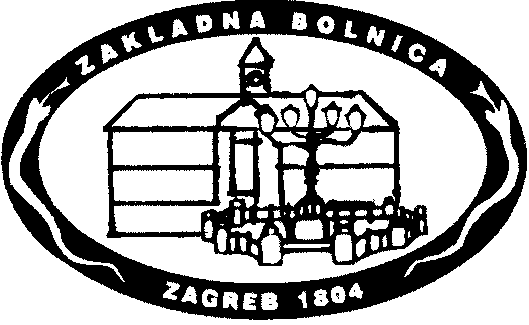 KLINIČKA BOLNICA  „SVETI DUH“10000 ZAGREB, Sveti Duh 64SLUŽBA ZA PRAVNE I KADROVSKE POSLOVETelefon:              4108-806   E-mail:   med.dok@kbsd.hr_________________________________________________(ime i prezime podnositelja zahtjeva/srodstvo s pokojnikom)_________________________________________________(adresa)_________________________________________________(poštanski broj i mjesto)_________________________________________________(tel./ mob., e-mail adresa)Zahtjev za nalaz obdukcijeMolim Vas da mi izdate nalaz obdukcije za: pok._____________________________________,rođen/a ___________, preminuo/la dana____________________________u Kliničkoj bolnici „Sveti Duh“.U Zagrebu, ___________________                                (datum)                                                                                        Potpis:__________________________                                                                                                                                       (vlastoručni potpis podnositelja zahtjeva)Prilog:- (preslika osobne iskaznice, presliku dokaza o srodstvu (rodni list, vjenčani list, dokaz o skrbništvu...)